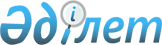 Об установлении ограничительных мероприятий на территории поселка Акшатау
					
			Утративший силу
			
			
		
					Решение акима поселка Акшатау Шетского района Карагандинской области от 9 января 2017 года № 01. Зарегистрировано Департаментом юстиции Карагандинской области 9 января 2017 года № 4097. Утратило силу решением акима поселка Акшатау Шетского района Карагандинской области от 18 марта 2017 года № 02      Сноска. Утратило силу решением акима поселка Акшатау Шетского района Карагандинской области от 18.03.2017 № 02 (вводится в действие со дня его первого официального опубликования).

      В соответствии с Законом Республики Казахстан от 23 января 2001 года "О местном государственном управлении и самоуправлении в Республике Казахстан", Законом Республики Казахстан от 10 июля 2002 года "О ветеринарии" РЕШИЛ:

      1. В связи с болезнью крупного рогатого скота (бешенство) установить ограничительные мероприятия на территории поселка Акшатау Шетского района.

      2. Контроль за выполнением данного решения оставляю за собой.

      3. Настоящее решение вводится в действие со дня его первого официального опубликования.


					© 2012. РГП на ПХВ «Институт законодательства и правовой информации Республики Казахстан» Министерства юстиции Республики Казахстан
				
      Аким поселка Акшатау

Қ.Ә. Омарбай
